ҠАРАР                                                                                 ПОСТАНОВЛЕНИЕ04 апрель 2017й.                                       №08                              04 апреля 2017г.Об утверждении Положения об обработке персональных  данных в администрации сельского поселения Мендяновский сельсовет муниципального района Альшеевский район Республики Башкортостан  В соответствии с Федеральным законом от 27 июля . N 152-ФЗ "О персональных данных" и подпунктом "б" пункта 1 перечня мер, направленных на обеспечение выполнения обязанностей, предусмотренных Федеральным законом "О персональных данных"                                     п о с т а н о в л я ю:Утвердить:Правила обработки персональных данных в администрации сельского поселения согласно приложению N 1;перечень должностей муниципальных служащих, замещение которых предусматривает осуществление обработки персональных данных либо осуществление доступа к персональным данным, согласно приложению N 2;перечень должностей муниципальных служащих, ответственных за проведение мероприятий по обезличиванию обрабатываемых персональных данных, согласно приложению N 3;форму типового обязательства муниципальных служащих, непосредственно осуществляющего обработку персональных данных, в случае расторжения с ним служебного контракта прекратить обработку персональных данных, ставших известными ему в связи с исполнением должностных обязанностей, согласно приложению N 4;типовую форму согласия на обработку персональных данных муниципального служащего, иных субъектов персональных данных согласно приложению N 5;типовую форму разъяснения субъекту персональных данных юридических последствий отказа предоставить свои персональные данные согласно приложению N 6.Разместить данное постановление на информационном стенде в здании администрации и на официальном сайте сельского поселения Мендяновский сельсовет муниципального района   район  Республики Башкортостан.Глава  сельского  поселения                                                                                      М.Х.НабиуллинПриложение N 1к постановлению  администрации сельского поселения04 апреля 2017г.№ 08ПРАВИЛАОБРАБОТКИ ПЕРСОНАЛЬНЫХ ДАННЫХ В  АДМИНИСТРАЦИИ СЕЛЬСКОГО ПОСЕЛЕНИЯ  МЕНДЯНОВСКИЙ СЕЛЬСОВЕТI. Общие положения1. Правила обработки персональных данных в администрации сельского поселения Мендяновский сельсовет муниципального района  Альшеевский  район Республики Башкортостан (далее - администрации сельского поселения) устанавливают процедуры, направленные на выявление и предотвращение нарушений законодательства Российской Федерации в области персональных данных, а также определяют для каждой цели обработки персональных данных содержание обрабатываемых персональных данных, категории субъектов, персональные данные которых обрабатываются, сроки их обработки и хранения, порядок уничтожения при достижении целей обработки или при наступлении иных законных оснований.2. Обработка персональных данных в администрации сельского поселения  выполняется с использованием средств автоматизации или без использования таких средств и включает сбор, запись, систематизацию, накопление, хранение, уточнение (обновление, изменение), извлечение, использование, передачу (распространение, предоставление, доступ), обезличивание, блокирование, удаление, уничтожение персональных данных субъектов, персональные данные которых обрабатываются в администрации сельского поселения.3. Правила определяют политику администрации сельского поселения как оператора, осуществляющего обработку персональных данных и определяющего цели обработки персональных данных, состав персональных данных, подлежащих обработке, действия (операции), совершаемые с персональными данными.4. Правила разработаны в соответствии с Трудовым кодексом Российской Федерации, Федеральным законом от 27 июля . N 152-ФЗ "О персональных данных" (далее - Федеральный закон "О персональных данных"), Федеральным законом от 27 июля . N 149-ФЗ "Об информации, информационных технологиях и о защите информации", Федеральным законом от 25 декабря . N 273-ФЗ "О противодействии коррупции (далее - Федеральный закон "О противодействии коррупции"), Федеральным законом от 27 июля . N 210-ФЗ "Об организации предоставления муниципальных и муниципальных услуг" (далее - Федеральный закон "Об организации предоставления муниципальных и муниципальных услуг"), Федеральным законом от 2 мая . N 59-ФЗ "О порядке рассмотрения обращений граждан Российской Федерации" (далее - Федеральный закон "О порядке рассмотрения обращений граждан Российской Федерации"), постановлениями Правительства Российской Федерации от 1 ноября . N 1119 "Об утверждении требований к защите персональных данных при их обработке в информационных системах персональных данных". 5. Субъектами персональных данных являются муниципальные служащие администрации сельского поселения (далее – муниципальные служащие), граждане, претендующие на замещение вакантных должностей муниципальной  службы, а также граждане и организации, обратившиеся в администрацию  сельского поселения  в связи с предоставлением муниципальных услуг, исполнением муниципальных функций.6. Обработка персональных данных в администрации сельского поселения  осуществляется с соблюдением принципов и условий, предусмотренных Правилами и законодательством Российской Федерации в области персональных данных.II. Условия и порядок обработки персональных данныхв связи с реализацией служебных или трудовых отношений7. Персональные данные субъектов персональных данных, указанных в пункте 5 Правил, обрабатываются в целях обеспечения кадровой работы, в том числе в целях содействия в прохождении муниципальной службы, содействия в выполнении осуществляемой работы, формирования кадрового резерва муниципальной службы, обучения и должностного роста, учета результатов исполнения муниципальными служащими администрации сельского поселения и муниципальными служащими, обеспечения личной безопасности муниципальных служащих администрации сельского поселения и муниципальных служащих и членов их семей, обеспечения установленных законодательством Российской Федерации условий труда, гарантий и компенсаций, сохранности принадлежащего им имущества, а также в целях противодействия коррупции, оказания гражданам услуг, предоставляемых администрацией  сельского поселения, и исполнения функций.8. В целях, указанных в пункте 7 Правил, обрабатываются следующие категории персональных данных муниципальных служащих администрации сельского поселения, муниципальных служащих граждан, претендующих на замещение вакантных должностей муниципальной службы , а также граждан, претендующих на замещение должностей руководителей и заместителей руководителей фондов и руководителей подведомственных организаций:1) фамилия, имя, отчество (в том числе предыдущие фамилии, имена и (или) отчества, в случае их изменения);2) число, месяц, год рождения;3) место рождения;4) сведения о гражданстве (в том числе предыдущие гражданства, иные гражданства);5) вид, серия, номер документа, удостоверяющего личность, дата выдачи, наименование органа, выдавшего его;6) адрес и дата регистрации по месту жительства (месту пребывания), адрес фактического проживания;7) номер контактного телефона или сведения о других способах связи;8) реквизиты страхового свидетельства обязательного пенсионного страхования;9) идентификационный номер налогоплательщика;10) реквизиты страхового медицинского полиса обязательного медицинского страхования;11) реквизиты свидетельства государственной регистрации актов гражданского состояния;12) сведения о семейном положении, составе семьи и о близких родственниках (в том числе бывших);13) сведения о трудовой деятельности;14) сведения о воинском учете и реквизиты документов воинского учета;15) сведения об образовании (когда и какие образовательные, научные и иные организации окончил, номера документов об образовании, направление подготовки или специальность по документу об образовании, квалификация);16) сведения об ученой степени;17) сведения о владении иностранными языками, уровень владения;18) сведения об отсутствии у гражданина заболевания, препятствующего поступлению на государственную гражданскую службу или ее прохождению;19) фотография;20) сведения о прохождении муниципальной службы (работы), в том числе: дата, основания поступления на гражданскую службу (работу) и назначения на должность муниципальной службы, дата, основания назначения, перевода, перемещения на иную должность муниципальной службы (работы), наименование замещаемых должностей муниципальной службы с указанием структурных подразделений, размера денежного содержания (заработной платы), результатов аттестации на соответствие замещаемой должности муниципальной службы, а также сведения о прежнем месте работы;21) сведения, содержащиеся в служебном контракте, дополнительных соглашениях к служебному контракту;22) сведения о пребывании за границей;23) сведения о классном чине муниципальной службы Российской Федерации, квалификационном разряде муниципальной службы (квалификационном разряде или классном чине муниципальной службы);24) сведения о наличии или отсутствии судимости;25) сведения об оформленных допусках к государственной тайне;26) сведения о муниципальных наградах, иных наградах и знаках отличия;27) сведения о профессиональной переподготовке и (или) повышении квалификации;28) сведения о ежегодных оплачиваемых отпусках, учебных отпусках и отпусках без сохранения денежного содержания;29) сведения о доходах, расходах, об имуществе и обязательствах имущественного характера;30) номер расчетного счета;31) номер банковской карты;32) иные персональные данные, необходимые для достижения целей, предусмотренных пунктом 7 Правил.9. Обработка персональных данных и биометрических персональных данных муниципальных служащих администрации сельского поселения, муниципальных служащих, граждан, претендующих на замещение вакантных должностей муниципальной службы, руководителей и заместителей руководителей фондов, руководителей подведомственных организаций, осуществляется без согласия указанных граждан в рамках целей, определенных пунктом 7 Правил, в соответствии с пунктом 2 части 1 статьи 6 и частью 2 статьи 11 Федерального закона "О персональных данных" и положениями Федерального закона "О государственной гражданской службе Российской Федерации", Федерального закона "О противодействии коррупции", Трудовым кодексом Российской Федерации.10. Обработка специальных категорий персональных данных муниципальных служащих администрации сельского поселения, муниципальных служащих, претендующих на замещение вакантных должностей муниципальной службы, а также граждан, претендующих на замещение должностей, осуществляется без согласия указанных граждан в рамках целей, определенных пунктом 7 Правил, в соответствии с подпунктом 2.3 пункта 2 части 2 статьи 10 Федерального закона "О персональных данных" и положениями Трудового кодекса Российской Федерации, за исключением случаев получения персональных данных работника у третьей стороны (в соответствии с пунктом 3 статьи 86 Трудового кодекса Российской Федерации требуется письменное согласие руководителей и заместителей руководителей фондов, руководителей подведомственных организаций и граждан, претендующих на замещение указанной должности).11. Обработка персональных данных муниципальных служащих Администрации сельского поселении  и граждан, претендующих на замещение вакантных должностей муниципальной службы, осуществляется при условии получения согласия указанных граждан в следующих случаях:1) при передаче (распространении, предоставлении) персональных данных третьим лицам в случаях, не предусмотренных действующим законодательством Российской Федерации о государственной гражданской службе;2) при трансграничной передаче персональных данных;3) при принятии решений, порождающих юридические последствия в отношении указанных граждан или иным образом затрагивающих их права и законные интересы, на основании исключительно автоматизированной обработки их персональных данных.12. В случаях, предусмотренных пунктом 11 Правил, согласие субъекта персональных данных оформляется в письменной форме, если иное не установлено Федеральным законом "О персональных данных".13. Обработка персональных данных муниципальных служащих администрации сельского поселения, граждан, претендующих на замещение вакантных должностей муниципальной службы, а также граждан, претендующих на замещение должностей осуществляется организационным отделом и включает в себя следующие действия: сбор, запись, систематизацию, накопление, хранение, уточнение (обновление, изменение), извлечение, использование, передачу (распространение, предоставление, доступ), обезличивание, блокирование, удаление, уничтожение персональных данных.14. Сбор, запись, систематизация, накопление и уточнение (обновление, изменение) персональных данных муниципальных служащих администрации сельского поселения,  граждан, претендующих на замещение вакантных должностей муниципальной службы, а также граждан, претендующих на замещение должностей руководителей и заместителей руководителей фондов, руководителей подведомственных организаций, осуществляется путем:1) непосредственного получения оригиналов необходимых документов (заявление, трудовая книжка, анкета, иные документы, предоставляемые в кадровую службу);2) копирования оригиналов документов;3) внесения сведений в учетные формы (на бумажных и электронных носителях);4) формирования персональных данных в ходе кадровой работы;5) внесения персональных данных в информационные системы администрации сельского поселения, используемые кадровой службой.15. В случае возникновения необходимости получения персональных данных муниципальных служащих администрации сельского поселения, у третьей стороны следует известить об этом муниципальных служащих администрации сельского поселения заранее получить их письменное согласие и сообщить им о целях, предполагаемых источниках и способах получения персональных данных.16. Запрещается получать, обрабатывать и приобщать к личному делу муниципального  служащего не предусмотренные пунктом 8 Правил, в том числе касающиеся расовой, национальной принадлежности, политических взглядов, религиозных или философских убеждений, интимной жизни.17. При сборе персональных данных муниципальный  служащий кадровой службы (далее - гражданский служащий кадровой службы), осуществляющий сбор (получение) персональных данных непосредственно от муниципальных служащих администрации сельского поселения, руководителей подведомственных организаций, граждан, претендующих на замещение вакантных должностей муниципальной службы , а также граждан, претендующих на замещение должностей руководителей и заместителей руководителей фондов, руководителей подведомственных организаций, обязан разъяснить указанным субъектам персональных данных юридические последствия отказа предоставить их персональные данные.III. Условия и порядок обработки персональных данных,необходимых в связи с предоставлением муниципальных услуги исполнением муниципальных функций18. В администрации сельского поселения  обработка персональных данных граждан и организаций, обратившихся в администрацию  сельского поселения, осуществляется в том числе в целях предоставления муниципальных услуг и исполнения муниципальных функций.19. Персональные данные граждан, обратившихся в администрацию  сельского поселения  лично, а также направивших индивидуальные или коллективные письменные обращения или обращения в форме электронного документа, обрабатываются в целях рассмотрения указанных обращений с последующим уведомлением граждан о результатах рассмотрения.В соответствии с законодательством Российской Федерации в администрации сельского поселения  подлежат рассмотрению обращения граждан Российской Федерации, иностранных граждан, лиц без гражданства, а также обращения организаций.20. При рассмотрении обращений Российской Федерации, иностранных граждан, лиц без гражданства подлежат обработке их следующие персональные данные:1) фамилия, имя, отчество (последнее при наличии);2) почтовый адрес;3) адрес электронной почты;4) указанный в обращении контактный телефон;5) иные персональные данные, указанные в обращении, а также ставшие известными в ходе личного приема граждан или в процессе рассмотрения обращения.21. При аккредитации организаций (индивидуальных предпринимателей), оказывающих услуги в области охраны труда, осуществляется обработка следующих персональных данных представителей организаций (индивидуальных предпринимателей), обратившихся в администрацию  сельского поселения:1) фамилия, имя, отчество (последнее при наличии);2) вид, серия, номер документа, удостоверяющего личность, дата выдачи, наименование органа, выдавшего его;3) адрес места жительства;4) номер контактного телефона и, при наличии, адрес электронной почты;5) идентификационный номер налогоплательщика;6) сведения об образовании (когда и какие образовательные, научные и иные организации окончил, номера документов об образовании, направление подготовки или специальность по документу об образовании, квалификация).22. Обработка персональных данных, необходимых в связи с предоставлением муниципальных услуг и исполнением муниципальных функций, осуществляется без согласия субъектов персональных данных в соответствии с пунктом 4 части 1 статьи 6 Федерального закона "О персональных данных", Федеральным законом "Об организации предоставления муниципальных и муниципальных услуг", Федеральным законом "О порядке рассмотрения обращений граждан Российской Федерации" и иными нормативными правовыми актами, определяющими предоставление муниципальных услуг и исполнение муниципальных функций в установленной сфере ведения администрации сельского поселения.23. Обработка персональных данных, необходимых в связи с предоставлением муниципальных услуг и исполнением муниципальных функций, осуществляется структурными подразделениями администрации сельского поселения, ответственными за предоставление соответствующих муниципальных услуг и (или) исполняющих муниципальные функции, и включает в себя следующие действия: сбор, запись, систематизацию, накопление, хранение, уточнение (обновление, изменение), извлечение, использование, передачу (распространение, предоставление, доступ), обезличивание, блокирование, удаление, уничтожение персональных данных.24. Сбор, запись, систематизация, накопление и уточнение (обновление, изменение) персональных данных, необходимых в связи с предоставлением муниципальных услуг или исполнением муниципальных функций, осуществляется непосредственно от субъектов персональных данных путем:1) получения подлинников документов, необходимых для предоставления муниципальных услуг или исполнения муниципальных функций, в том числе заявления;2) заверения необходимых копий документов; 3) внесения сведений в учетные формы (на бумажных и электронных носителях);4) внесения персональных данных в прикладные программные подсистемы информационной системы администрации сельского поселения.25. При обработке персональных данных, необходимых в связи с предоставлением муниципальных  услуг и исполнением межведомственнных функций, запрещается запрашивать у субъектов персональных данных и третьих лиц персональные данные в случаях, не предусмотренных законодательством Российской Федерации.26. При сборе персональных данных федеральный муниципальный служащий  администрации сельского поселения, предоставляющего муниципальные услуги и (или) исполняющего муниципальные функции, осуществляющий получение персональных данных непосредственно от субъектов персональных данных, обратившихся за предоставлением муниципальной  услуги или в связи с исполнением муниципальной функции, обязан разъяснить указанным субъектам персональных данных юридические последствия отказа предоставить персональные данные.27. Передача (распространение, предоставление) и использование персональных данных субъектов персональных данных (заявителей), необходимых в связи с предоставлением муниципальных услуг и исполнением муниципальных функций, осуществляется в случаях и порядке, предусмотренных федеральными законами.IV. Порядок обработки персональных данныхв автоматизированных информационных системах28. Автоматизированные информационные системы должны содержать персональные данные муниципальных служащих, граждан и организаций, обратившихся в администрацию  сельского поселения  в связи с предоставлением муниципальных услуг и исполнением муниципальных функций, и включают:1) персональный идентификатор;2) фамилию, имя, отчество (последнее при наличии);3) вид документа, удостоверяющего личность;4) серию и номер документа, удостоверяющего личность, дату выдачи, наименование органа, выдавшего его;5) адрес регистрации по месту жительства (месту пребывания), адрес фактического проживания;6) почтовый адрес;7) номер контактного телефона, факс (при наличии);8) адрес электронной почты (при наличии);9) идентификационный номер налогоплательщика.Информация может вноситься как в автоматическом режиме, так и в ручном режиме при получении информации на бумажном носителе или в ином виде, не позволяющем осуществлять ее автоматическую регистрацию.29. Обеспечение безопасности персональных данных, обрабатываемых в автоматизированных информационных системах, достигается путем исключения несанкционированного, в том числе случайного, доступа к персональным данным.V. Работа с обезличенными данными30. Обезличивание персональных данных - действия, в результате которых невозможно определить принадлежность персональных данных конкретному субъекту персональных данных.31. Обезличивание персональных данных может быть проведено с целью ведения статистического учета и отчетности, снижения ущерба от разглашения персональных данных, снижения уровня защищенности автоматизированных информационных систем, если иное не предусмотрено действующим законодательством Российской Федерации.32. Обезличивание персональных данных осуществляется в соответствии с приказом Роскомнадзора от 5 сентября . N 996 "Об утверждении требований и методов по обезличиванию персональных данных".33. Обезличенные персональные данные не подлежат разглашению.34. Обезличенные персональные данные могут обрабатываться с использованием и без использования средств автоматизации.VI. Сроки обработки и хранения персональных данных35. В соответствии с законодательством Российской Федерации определяются и устанавливаются сроки обработки и хранения персональных данных муниципальных служащих администрации сельского поселения,  граждан, претендующих на замещение вакантных должностей муниципальной службы:1) персональные данные, содержащиеся в приказах по личному составу (о приеме, о переводе, об увольнении, о надбавках), подлежат хранению в кадровой службе в течение двух лет с последующим формированием и передачей указанных документов в архив администрации сельского поселения для хранения в установленном законодательством Российской Федерации порядке;2) персональные данные, содержащиеся в личных делах и личных карточках муниципальных служащих администрации сельского поселения хранятся в администрации в течение десяти лет с последующим формированием и передачей указанных документов в архив администрации сельского поселения для хранения в установленном Российской Федерацией порядке;3) персональные данные, содержащиеся в приказах о поощрениях, материальной помощи муниципальных служащих администрации сельского поселения подлежат хранению в течение двух лет в администрации  с последующим формированием и передачей указанных документов в архив администрации сельского поселения для хранения в установленном Российской Федерацией порядке;4) персональные данные, содержащиеся в приказах о предоставлении отпусков, о краткосрочных внутрироссийских и зарубежных командировках, о дисциплинарных взысканиях муниципальных служащих администрации сельского поселения, подлежат хранению в кадровой службе в течение пяти лет с последующим уничтожением;5) персональные данные, содержащиеся в документах граждан, претендующих на замещение вакантных должностей муниципальной службы в администрации сельского поселения, не допущенных к участию в конкурсе на замещение вакантных должностей муниципальной службы в администрации сельского поселения  (далее - конкурс), и кандидатов, участвовавших в конкурсе, хранятся в кадровой службе в течение 3 лет со дня завершения конкурса, после чего подлежат уничтожению.36. Сроки обработки и хранения персональных данных, предоставляемых в связи с получением муниципальных услуг и исполнением муниципальных функций, определяются нормативными правовыми актами, регламентирующими порядок их сбора и обработки.37. Персональные данные граждан, обратившихся в администрацию  сельского поселения  лично, а также направивших индивидуальные или коллективные письменные обращения или обращения в форме электронного документа, хранятся в течение пяти лет.38. Персональные данные, предоставляемые на бумажном носителе в связи с предоставлением администрацией  сельского поселения  муниципальных услуг и исполнением муниципальных функций, хранятся на бумажных носителях в администрации сельского поселения, к полномочиям которого относится обработка персональных данных в связи с предоставлением услуги или исполнением функции, в соответствии с утвержденными положениями.39. Персональные данные при их обработке, осуществляемой без использования средств автоматизации, должны обособляться от иной информации, в частности, путем фиксации их на разных материальных носителях персональных данных, в специальных разделах или на полях форм (бланков).40. Необходимо обеспечивать раздельное хранение персональных данных на разных материальных носителях, обработка которых осуществляется в целях, определенных Правилами.41. Контроль за хранением и использованием материальных носителей персональных данных, не допускающий несанкционированное использование, уточнение, распространение и уничтожение персональных данных, находящихся на этих носителях, осуществляют руководитель администрации сельского поселения.42. Срок хранения персональных данных, внесенных в автоматизированные информационные системы, должен соответствовать сроку хранения бумажных оригиналов.VII. Порядок уничтожения персональных данныхпри достижении целей обработки или при наступлении иныхзаконных оснований43. Администрацией сельского поселения осуществляется систематический контроль и выделение документов, содержащих персональные данные с истекшими сроками хранения, подлежащих уничтожению.44. Вопрос об уничтожении выделенных документов, содержащих персональные данные, рассматривается на заседании  экспертной комиссии по организации и проведению работы по экспертизе документов, отбору и подготовке на постоянное хранение документов, которая утверждается распоряжением администрации сельского поселения (далее - экспертная комиссия).По итогам заседания экспертной комиссии составляется протокол и акт о выделении к уничтожению документов, опись уничтожаемых дел, проверяется их комплектность, акт подписывается председателем и членами экспертной комиссии и утверждается руководителем.45. Уничтожение по окончании срока обработки персональных данных на электронных носителях производится путем механического нарушения целостности носителя, не позволяющего произвести считывание или восстановление персональных данных, или удалением с электронных носителей методами и средствами гарантированного удаления остаточной информации.VIII. Рассмотрение запросов субъектов персональных данныхили их представителей46. Субъекты персональных данных имеют право на получение информации, касающейся обработки их персональных данных, в том числе содержащей:1) подтверждение факта обработки персональных данных в администрации сельского поселения;2) правовые основания и цели обработки персональных данных;3) применяемые в администрации сельского поселения  способы обработки персональных данных;4) наименование и место нахождения администрации сельского поселения, сведения о гражданах (за исключением муниципальных служащих администрации сельского поселения), которые имеют доступ к персональным данным или которым могут быть раскрыты персональные данные на основании договора с Администрация  сельского поселения м или на основании федерального закона;5) обрабатываемые персональные данные, относящиеся к соответствующему субъекту персональных данных, источник их получения, если иной порядок представления таких персональных данных не предусмотрен федеральным законом;6) сроки обработки персональных данных, в том числе сроки их хранения в администрации сельского поселения;7) порядок осуществления субъектом персональных данных прав, предусмотренных законодательством Российской Федерации в области персональных данных;8) сведения об осуществленной или предполагаемой трансграничной передаче персональных данных;9) наименование организации или фамилию, имя, отчество и адрес лица, осуществляющего обработку персональных данных по поручению администрации сельского поселения, если обработка поручена или будет поручена такой организации или лицу;10) иную информацию, предусмотренную законодательством Российской Федерации в области персональных данных.47. Субъекты персональных данных вправе требовать от администрации сельского поселения уточнения их персональных данных, их блокирования или уничтожения в случае, если персональные данные являются неполными, устаревшими, неточными, незаконно полученными или не являются необходимыми для заявленной цели обработки, а также принимать предусмотренные законом меры по защите своих прав.48. Информация, предусмотренная пунктом 56 Правил, должна быть предоставлена субъекту персональных данных оператором в доступной форме, и в ней не должны содержаться персональные данные, относящиеся к другим субъектам персональных данных, за исключением случаев, когда имеются законные основания для раскрытия таких персональных данных.49. Информация, предусмотренная пунктом 56 Правил, предоставляется субъекту персональных данных или его представителю гражданским служащим структурного подразделения администрации сельского поселения, осуществляющего обработку соответствующих персональных данных, при обращении либо при получении запроса субъекта персональных данных или его представителя, содержащего:1) номер, серию документа, удостоверяющего личность субъекта персональных данных или его представителя, дату выдачи, наименование органа, выдавшего его;2) информацию, подтверждающую участие субъекта персональных данных в правоотношениях с администрацией  сельского поселения м (документ, подтверждающий прием документов на участие в конкурсе, документов, представляемых в целях предоставления муниципальных услуг и (или) исполнения муниципальных функций), либо информацию, иным образом подтверждающую факт обработки персональных данных в администрации сельского поселения, заверенную подписью субъекта персональных данных или его представителя.Запрос может быть направлен в форме электронного документа и подписан электронной подписью в соответствии с законодательством Российской Федерации.50. Право субъекта персональных данных на доступ к его персональным данным может быть ограничено в соответствии с федеральными законами. IX. Порядок доступа в помещения, в которых ведется обработкаперсональных данных51. Нахождение в помещениях, в которых ведется обработка персональных данных лиц, не являющихся муниципальными служащими администрации сельского поселения, уполномоченными на обработку персональных данных (далее - гражданский служащий, уполномоченный на обработку персональных данных), возможно только в присутствии служащего, уполномоченного на обработку персональных данных, на время, ограниченное необходимостью решения вопросов, связанных с предоставлением персональных данных, предоставлением муниципальных услуг, осуществлением муниципальных функций.52. Ответственность за соблюдение порядка доступа в помещения, в которых ведется обработка персональных данных, возлагается на служащего администрации сельского поселения, ответственного за организацию обработки персональных данных в администрации сельского поселения. X. Ответственный за организацию обработкиперсональных данных53. Ответственный за организацию обработки персональных данных в администрации сельского поселения  (далее - ответственный за обработку персональных данных) назначается из числа муниципальных служащих администрации сельского поселения.54. Ответственный за обработку персональных данных в своей работе руководствуется законодательством Российской Федерации в области персональных данных и Правилами.55. Ответственный за обработку персональных данных обязан:1) организовывать принятие правовых, организационных и технических мер для обеспечения защиты персональных данных, обрабатываемых в администрации сельского поселения, от неправомерного или случайного доступа к ним, их уничтожения, изменения, блокирования, копирования, предоставления, распространения, а также от иных неправомерных действий;2) осуществлять внутренний контроль за соблюдением муниципальными служащими, уполномоченными на обработку персональных данных, требований законодательства Российской Федерации в области персональных данных, в том числе требований к защите персональных данных;3) доводить до сведения муниципальных служащих, уполномоченных на обработку персональных данных, положения законодательства Российской Федерации в области персональных данных, локальные акты по вопросам обработки персональных данных, требования к защите персональных данных;4) организовывать прием и обработку обращений и запросов субъектов персональных данных или их представителей, а также осуществлять контроль за приемом и обработкой таких обращений и запросов в администрации сельского поселения;5) в случае нарушения в администрации сельского поселения  требований к защите персональных данных принимать необходимые меры по восстановлению нарушенных прав субъектов персональных данных.56. Ответственный за обработку персональных данных вправе:1) иметь доступ к информации, касающейся обработки персональных данных в администрации сельского поселения  и включающей:цели обработки персональных данных;категории обрабатываемых персональных данных;категории субъектов персональных данных, персональные данные которых обрабатываются;правовые основания обработки персональных данных;перечень действий с персональными данными, общее описание используемых в администрации сельского поселения  способов обработки персональных данных;описание мер, предусмотренных статьями 18.1 и 19 Федерального закона "О персональных данных", в том числе сведения о наличии шифровальных (криптографических) средств и наименования этих средств;дату начала обработки персональных данных;срок или условия прекращения обработки персональных данных;сведения о наличии или об отсутствии трансграничной передачи персональных данных в процессе их обработки;сведения об обеспечении безопасности персональных данных в соответствии с требованиями к защите персональных данных, установленными Правительством Российской Федерации;2) привлекать к реализации мер, направленных на обеспечение безопасности персональных данных, обрабатываемых в администрации сельского поселения, иных муниципальных служащих администрации сельского поселения с возложением на них соответствующих обязанностей и закреплением ответственности.57. Ответственный за обработку персональных данных несет ответственность за надлежащее выполнение функций по организации обработки персональных данных в администрации сельского поселения  в соответствии с законодательством Российской Федерации в области персональных данных.Приложение N 2К постановлению Администрации сельского поселения  № 8 от 04 апреля . ПЕРЕЧЕНЬДОЛЖНОСТЕЙ  АДМИНИСТРАЦИИ СЕЛЬСКОГО ПОСЕЛЕНИЯ МЕНДЯНОВСКИЙ СЕЛЬСОВЕТ, ЗАМЕЩЕНИЕ КОТОРЫХ ПРЕДУСМАТРИВАЕТ ОСУЩЕСТВЛЕНИЕОБРАБОТКИ ПЕРСОНАЛЬНЫХ ДАННЫХ ЛИБО ОСУЩЕСТВЛЕНИЕДОСТУПА К ПЕРСОНАЛЬНЫМ ДАННЫМУправляющий деламиСпециалист  1 категорииПриложение N 3К постановлению Администрации сельского поселения № 8 от 04 апреля .ПЕРЕЧЕНЬДОЛЖНОСТЕЙ  МУНИЦИПАЛЬНЫХ СЛУЖАЩИХ АДМИНИСТРАЦИИ СЕЛЬСКОГО ПОСЕЛЕНИЯ МЕНДЯНОВСКИЙ СЕЛЬСОВЕТ, ОТВЕТСТВЕННЫХ ЗА ПРОВЕДЕНИЕ МЕРОПРИЯТИЙ ПО ОБЕЗЛИЧИВАНИЮ ОБРАБАТЫВАЕМЫХ                       ПЕРСОНАЛЬНЫХ ДАННЫХУправляющий деламиСпециалист  1  категорииПриложение N 4к постановлению администрации сельского поселения № 8 от 04 апреля .ФормаТиповое обязательствоСлужащего администрации сельского поселения Мендяновский сельсовет      непосредственно осуществляющего обработку персональных данных,        в случае расторжения с ним служебного контракта прекратить       обработку персональных данных, ставших известными ему в связи                  с исполнением должностных обязанностей    Я, _____________________________________________________________,                            (фамилия, имя, отчество)обязуюсь прекратить обработку персональных данных, ставших мне известными в связи с исполнением должностных обязанностей, в случае расторжения со  мной служебного контракта.    В соответствии со статьей 7 Федерального закона от 27 июля .    N152-ФЗ "О персональных данных" я уведомлен(а) о   том,   что   персональные данные являются конфиденциальной информацией и я обязан(а)  не   раскрывать третьим лицам и не распространять персональные данные без согласия субъекта персональных данных.    Положения законодательства  Российской   Федерации,   предусматривающие ответственность за нарушение требований Федерального закона от 27 июля . N 152-ФЗ "О персональных данных", мне разъяснены._____________________________________________________________          (дата)                    (подпись)Приложение N 5К постановлению администрации сельского поселения № 8 от 04 апреля  Типовая форма согласияна обработку персональных данных муниципального  служащего администрации сельского поселения, а также иных субъектов персональных данных    Я, ____________________________________________________________,                             (фамилия, имя, отчество)зарегистрированный(ная) по адресу ___________________________________________________________________________________________________паспорт серия ____ N _______, выдан _______________________________,      (дата)_________________________________________________________________                                (кем выдан)свободно, своей волей и в своем  интересе   даю   согласие   уполномоченнымдолжностным лицам администрации сельского поселения , зарегистрированного по адресу: ______________________________,    наобработку (любое действие (операцию) или совокупность действий  (операций), совершаемых с использованием средств автоматизации или  без   использования таких средств, включая сбор, запись, систематизацию, накопление,  хранение, уточнение (обновление, изменение),  извлечение,   использование,   передачу (распространение, предоставление, доступ),   обезличивание,   блокирование, удаление, уничтожение) следующих персональных данных:    фамилия,  имя,  отчество, дата и место рождения, гражданство;    прежние   фамилия,   имя,   отчество,  дата,   место   и   причина   ихизменения (в случае изменения);    владение иностранными языками и языками народов Российской Федерации;    образование  (когда и какие образовательные, научные и иные организациизакончил,  номера  документов  об  образовании,  направление подготовки илиспециальность по документу об образовании, квалификация);    выполняемая  работа  с  начала трудовой деятельности (включая работу посовместительству, предпринимательскую и иную деятельность), военная служба;    классный  чин  муниципальной службы, дипломатический ранг, воинское и(или)  специальное  звание,  классный  чин правоохранительной службы (кем икогда присвоены);    государственные  награды, иные награды и знаки отличия (кем награжден икогда);    степень  родства,  фамилии,  имена,  отчества,  даты  рождения  близких родственников (отца, матери, братьев, сестер и детей), а также мужа (жены);    места  рождения,  места работы и адреса регистрации по месту жительства(месту  пребывания),  адреса  фактического проживания близких родственников (отца, матери, братьев, сестер и детей), а также мужа (жены);    фамилии, имена, отчества, даты рождения, места рождения, места работы иадреса   регистрации   по   месту  жительства  (месту  пребывания),  адресафактического проживания бывших мужей (жен);    пребывание   за   границей   (когда,   где,  с  какой  целью);    близкие родственники (отец, мать, братья, сестры и дети), а также   муж(жена), в том числе бывшие,  постоянно  проживающие  за  границей  и  (или)оформляющие документы  для  выезда  на постоянное место жительства в другое государство   (фамилия,   имя,   отчество,   с   какого  времени  проживают за границей);    адрес  и дата регистрации по месту жительства (месту пребывания), адресфактического проживания;    паспорт (серия, номер, когда и кем выдан);    паспорт,  удостоверяющий  личность  гражданина  Российской Федерации запределами Российской Федерации (серия, номер, когда и кем выдан);    номер телефона;    отношение  к  воинской  обязанности,  сведения  по воинскому учету (дляграждан,  пребывающих  в  запасе,  и  лиц,  подлежащих  призыву  на военнуюслужбу);    идентификационный номер налогоплательщика;    номер страхового свидетельства обязательного пенсионного страхования;    наличие (отсутствие) судимости;    допуск  к  государственной тайне, оформленный за период работы, службы,учебы (форма, номер и дата);    наличие   (отсутствие)   заболевания,  препятствующего  поступлению  нафедеральную  государственную гражданскую службу Российской Федерации или еепрохождению, подтвержденного заключением медицинского учреждения;    результаты  обязательных  медицинских  осмотров (обследований), а такжеобязательного психиатрического освидетельствования;    сведения   о   доходах,   расходах,   об   имуществе  и  обязательствахимущественного  характера,  а  также  о  доходах,  расходах, об имуществе иобязательствах имущественного характера членов семьи;    сведения о последнем месте государственной или муниципальной службы.    Вышеуказанные  персональные  данные  предоставляю для обработки в целяхобеспечения   соблюдения   в  отношении  меня  законодательства  Российской Федерации  в  сфере  отношений,  связанных  с  поступлением  на муниципальную  службу Российской Федерации, ее прохождением ипрекращением  (трудовых  и непосредственно связанных с ними отношений), для реализации  полномочий,  возложенных  на  администрацию  сельского поселения   действующим законодательством.    Я ознакомлен(а) с тем, что:    согласие  на  обработку персональных данных действует с даты подписания настоящего   согласия   в   течение  всего  срока  прохождения  муниципальной    службы   (работы)  в администрации сельского поселения  Мендяновский сельсовет муниципального района Альшеевский район;    согласие  на  обработку  персональных  данных  может  быть  отозвано наосновании письменного заявления в произвольной форме;    в  случае отзыва согласия на обработку персональных данных администрация  сельского поселения  вправе продолжить обработку персональных данных без согласия при наличии оснований, указанных в пунктах 2 - 11 части 1 статьи 6, части 2 статьи 10 и части 2 статьи 11 Федерального закона от 27 июля . N 152-ФЗ "О персональных данных";    после  увольнения  с  службы (прекращения трудовых отношений) персональные данные будут  храниться  в  администрации сельского поселения в течение предусмотренного законодательством Российской Федерации срока хранения документов;    персональные  данные,  предоставляемые  в  отношении третьих лиц, будут обрабатываться  только  в  целях  осуществления  и  выполнения  возложенных законодательством  Российской  Федерации на администрацию сельского поселения   функций, полномочий и обязанностей.    Дата начала обработки персональных данных: _______________________                                                                                   (число, месяц, год)                                               ____________________________                                                        (подпись)Приложение N 6К постановлению администрации сельского поселения № 8 от 04 апреля  Типовая форма разъяснениясубъекту персональных данных юридических последствийотказа в предоставлении своих персональных данных    Мне, __________________________________________________________,                             (фамилия, имя, отчество)разъяснены юридические последствия отказа предоставить  свои   персональные данные уполномоченным лицам  администрации сельского поселения.Положением  определен   перечень персональных данных, которые субъект персональных данных  муниципального   служащего сдает  в  администрацию  сельского поселения. Персональные данные обязан представить уполномоченным лицам администрацию  сельского поселения в   связи   с   поступлением   на   муниципального службу, ее прохождением и увольнением    с муниципальной службы Российской Федерации.____________                                      ______________________   (дата)                                               (подпись)БАШҠОРТОСТАН  РЕСПУБЛИКАҺЫӘЛШӘЙ РАЙОНЫМУНИЦИПАЛЬ РАЙОНЫНЫҢМӘНДӘН АУЫЛ СОВЕТЫАУЫЛ БИЛӘМӘҺЕХАКИМИӘТЕ(БАШҠОРТОСТАН  РЕСПУБЛИКАҺЫ  ӘЛШӘЙ  РАЙОНЫ  МӘНДӘН АУЫЛ  СОВЕТЫ)Чишмә урамы, 2, М әндән ауылы, Әлшәй районы,Башkортостан  Республикаһы, 452103.телефон/факс (34754 3-57-17e-mail: mendyanovo@ufamts.ruhttp://mendyan.xzpro.ru.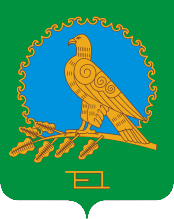 АДМИНИСТРАЦИЯСЕЛЬСКОГО ПОСЕЛЕНИЯМЕНДЯНОВСКИЙ СЕЛЬСОВЕТМУНИЦИПАЛЬНОГО РАЙОНААЛЬШЕЕВСКИЙ РАЙОНРЕСПУБЛИКИ БАШКОРТОСТАН(МЕНДЯНОВСКИЙ  СЕЛЬСОВЕТ АЛЬШЕЕВСКОГО  РАЙОНА  РЕСПУБЛИКИ  БАШКОРТОСТАН)ул. Родниковая, 2,   село  Мендяново, Альшеевский район,Республика Башкортостан, 452103.телефон/факс (34754) 3-57-17.e-mail: mendyanovo@ufamts.ruhttp://mendyan.xzpro.ru.ОКПО  04284780           ОГРН  1020201730361              ИНН  0202001166           КПП 020201001ОКПО  04284780           ОГРН  1020201730361              ИНН  0202001166           КПП 020201001ОКПО  04284780           ОГРН  1020201730361              ИНН  0202001166           КПП 020201001